Наглядно - дидактическое пособие «Магия тактильного вайба».Разработали педагоги МБОУ «СОШ №34», (пятый корпус): Алдергот Ольга Вениаминовна, Касперович Ирина Геннадьевна.Актуальность наглядно – дидактического пособия «Магия тактильного вайба».По данным Министерства здравоохранения РФ в настоящее время только 15% детей рождаются абсолютно здоровыми, у остальных отмечаются те или иные патологии. По статистике, 70-90% детей, посещающих дошкольные учреждения, имеют проблемы со здоровьем.В связи с этим одной из приоритетных задач физкультурно - оздоровительной работы, которую необходимо решать образовательной организацией является сохранение и укрепление физического здоровья детей [5-3с.]. Физическое развитие по ФГОС направлено на формирование опорно - двигательной системы организма, развитию мелкой моторики обеих рук, становление ценностей здорового образа жизни [5-8c.].Самомассаж – это определенная система приемов механического воздействия на поверхность тела человека, на его ткани и органы, с лечебной или профилактической целью. Влияние мануальных действий на развитие мозга человека было известно еще во II веке до нашей эры в Китае. Это направление увлекает и современных ученых. Согласно гипотезе И. П. Павлова - развитие функции обеих рук активизирует «центры» речи, повышает уровень интеллектуального развития. Пальцы рук человека снабжены множеством рецептор, утверждал Японский врач Токудзиро  Намикоси, массируя которые можно влиять на внутренние органы, рефлекторно с ними связанные. Следуя из этого, с одной стороны, использование наглядно-дидактического пособия «Магия тактильного вайба» позволяет детям овладеть навыками самомассажа, укрепить свое физическое здоровье, а с другой - получить знания о ценностях здорового образа жизни и собственный опыт, при этом погружаясь в интереснейший вайб /атмосферу/, на который хочется потратить время.Целевая аудитория наглядно - дидактического пособия «Магия тактильного вайба».Пособие может быть интересно родителям, воспитателям, логопедам, дефектологам, психологам работающими с детьми среднего дошкольного возраста.Цель и задачи.Цель: создать условия для сохранения и укрепления физического здоровья у детей с общим недоразвитием речи среднего дошкольного возраста посредством самомассажа с использованием оригинального оборудования.Задачи.Обучающие:- формировать элементарные представления о пользе самомассажа для оздоровления организма;- познакомить детей с частями кисти (ладонь, запястье, пальцы, их названия, фаланги пальцев, кончики пальцев);- познакомить с предметами для самомассажа (грецкие орехи, массажные мячики, рукавицы с нашитыми на них пуговицами, веревки с узелками, бусины (четки), массажные трубочки, еловые шишки, бельевые прищепки с силуэтами, коврики «травка»);- обучить детей основным движениям самомассажа с оборудованием (поглаживания, растирание, постукивание, прокатывание и т.д.).Развивающие:- развивать мышечную силу, гибкость, выносливость, силовые и координированные способности, ориентировку в пространстве, точность выполнения движений;- развивать тактильную чувствительность рук;- обогащать пассивный и активный словарь детей (поглаживание, постукивание, прокатывание, и т.п.).Воспитательные:- воспитывать стремление точно выполнять основные движения самомассажа с оборудованием, опираясь на схему, вне зависимости от внешнего контроля;- воспитывать усидчивость, умение доводить начатое дело до конца;- воспитывать интерес к активной двигательной активности, развивать самостоятельность.Планируемые результаты:- дети имеют элементарные представления о пользе самомассажа для оздоровления организма;- дети знакомы с частями кисти (ладонь, запястье, пальцы, их названия, фаланги пальцев, кончики пальцев);- дети знакомы с предметами для самомассажа (грецкие орехи, массажные мячики, рукавицы с нашитыми на них пуговицами, веревки с узелками, бусины (четки), массажные трубочки, еловые шишки, бельевые прищепки с силуэтами, коврики «травка»); - дети владеют основными движениями самомассажа с оборудованием (поглаживания, растирание, постукивание, прокатывание и т.д.);- дети способны проявлять мышечную силу, гибкость, выносливость, силовые и координированные способности, ориентироваться в пространстве, точно выполнять движения;- у детей обогатился пассивный и активный словарь  (поглаживание, постукивание, прокатывание, и т.п.);- воспитанники выполняют основные движения самомассажа с оборудованием, опираясь на схему, вне зависимости от внешнего контроля;- дети самостоятельно проявляют интерес к активной двигательной активности. Формы проведения работы с использованием наглядно -дидактического пособия «Магия тактильного вайба».Наибольший результат использование самомассажа с оборудованием  достигается в: микро группах (микро группа формируется с учетом сходных индивидуальных особенностей и уровнем подготовленности); индивидуальной работе (индивидуально привлекаются дети, испытавшие трудности при выполнении самомассажа); самостоятельной деятельности (продолжительность самомассажа составляет 3-5 минут на начальном этапе).Используемые педагогические технологии, методы, приемы.Самомассаж является одним из средств здоровьесберегающей технологии, занимаясь которым с помощью данного пособия, мы приучаем детей к навыкам здорового образа жизни, чувству ответственности за укрепление своего здоровья, чувству радости /вайб/. В процессе использования пособия «Магия тактильного вайба» применялись следующие методы и приемы обучения:- словесный   метод (Словесные обращения воспитателя к детям - объяснения при выполнении массажа служат для развития понимания речи взрослого. Объяснение предельно краткое: каждое лишнее слово отвлекает воспитанника от зрительного восприятия.);- наглядно-действенный метод (Для занятия массажем дети знакомятся с окружающими их предметами путем наглядно-чувственного накопления опыта: используя для массажа различные механические раздражители (карандаш, мячик, орехи, массажеры и т.д.), действуют с ними.  С целью  поэтапного выполнения массажа дети опирались на мнемотаблицы.); - практический метод (Массаж  - это непосредственно практическая деятельность. После показа и объяснения, дети выполняют самомассаж,  согласовывая движения пальцев рук с речью. По мере необходимости детям оказывается дифференцированная помощь.);- игровой метод (Игровые методы поднимают у детей интерес к содержанию обучения, помогают заинтересовать, лучше и быстрее усвоить материал: применение музыкального сопровождения; стихотворное проговаривание.).Ресурсы.Методический ресурс: изучение методической литературы по проблеме массажа, оригинального оборудования,  влияния массажа кистей рук на детский организм. Материально – технический ресурс: органайзер с оригинальным оборудованием (грецкие орехи, шишки, массажные мячики, рукавицы с нашитыми на них пуговицами и т.п.) для самомассажа; отделение со схемами для самостоятельного выполнения самомассажа (Приложение №2). Основная часть. Главный герой пособия - черепашка Карздравик. Персонаж двусторонний – с одной стороны грустный, что говорит о проблеме, с другой – веселый, знак одобрения, используя различные игровые прием,  приглашает воспитанников поиграть, комментирует действия при самомассаже, дает оценку правильности их выполнения, рассказывает занимательные стихи (Приложение №1) и т.д. В органайзере размещена различная информация: модели с правилами поведения во время самомассажа (наблюдательно смотри, внимательно слушай, не разговаривай громко); дорожка с моделями (оборудование для самомассажа), по которой на магните перемещается смайлик; ладошки для рефлексии (если упражнение вызвало затруднения - дети прикрепляют грустную ладошку, если упражнение выполнено успешно - веселую) (Приложение №3). Воспитанники совместно с родителями приняли активное участие в изготовлении отдельных элементов пособия.Перспективный план работы с использованием наглядно - дидактического пособия «Магия тактильного вайба».Конспект образовательных ситуаций с использованием наглядно - дидактического пособия «Магия тактильного вайба».Карздравик демонстрирует органайзер с массажерами, предлагая ребятам посмотреть, потрогать, опробовать.Образовательная ситуация: «Знакомство с пальчиками».Цель: Обучить  детей основным движениям самомассажа с оборудованием (поглаживания, растирание, постукивание, прокатывание и т.д.);Развивать тактильную чувствительность рук Оборудование: игровой персонаж черепашка Карздравик, органайзер с оборудованием для самомассажа, «чудесный мешочек» с шишками.Ситуация: Перед детьми появляется Карздравик с «чудесным мешочком».- Ребята, хотите узнать, что внутри? Тогда опустите руку в мешочек, ощупайте предмет, назовите его и только после достаньте из мешочка.- Молодцы, это шишки, но необычные, а массажные.Педагог показывает, как выполнять массаж шишкой.- Шишку положите между ладонями, прокатывайте ее от основания ладони к кончикам пальцев и обратно.Дети выполняют массаж. Карздравик комментирует действия. - А теперь по массажируем ладошки под любимое стихотворение: - Катится колючий ёжик, нет ни головы, ни ножек.По ладошке бежит и пыхтит, пыхтит, пыхтит.Мне по пальчикам бежит и пыхтит, пыхтит, пыхтит.Бегает туда-сюда, мне щекотно, да, да, да.Уходи колючий ёж в тёмный лес, где ты живёшь!- Мешочек волшебный, посмотрим, что он приготовит в следующий раз.Приложения.Приложение №1 «Подборка стихотворений».Приложение №2 «Схемы самомассажа с использованием пособия».Схема №1 «Грецкий орех»                            Схема №2 «Еловая шишка»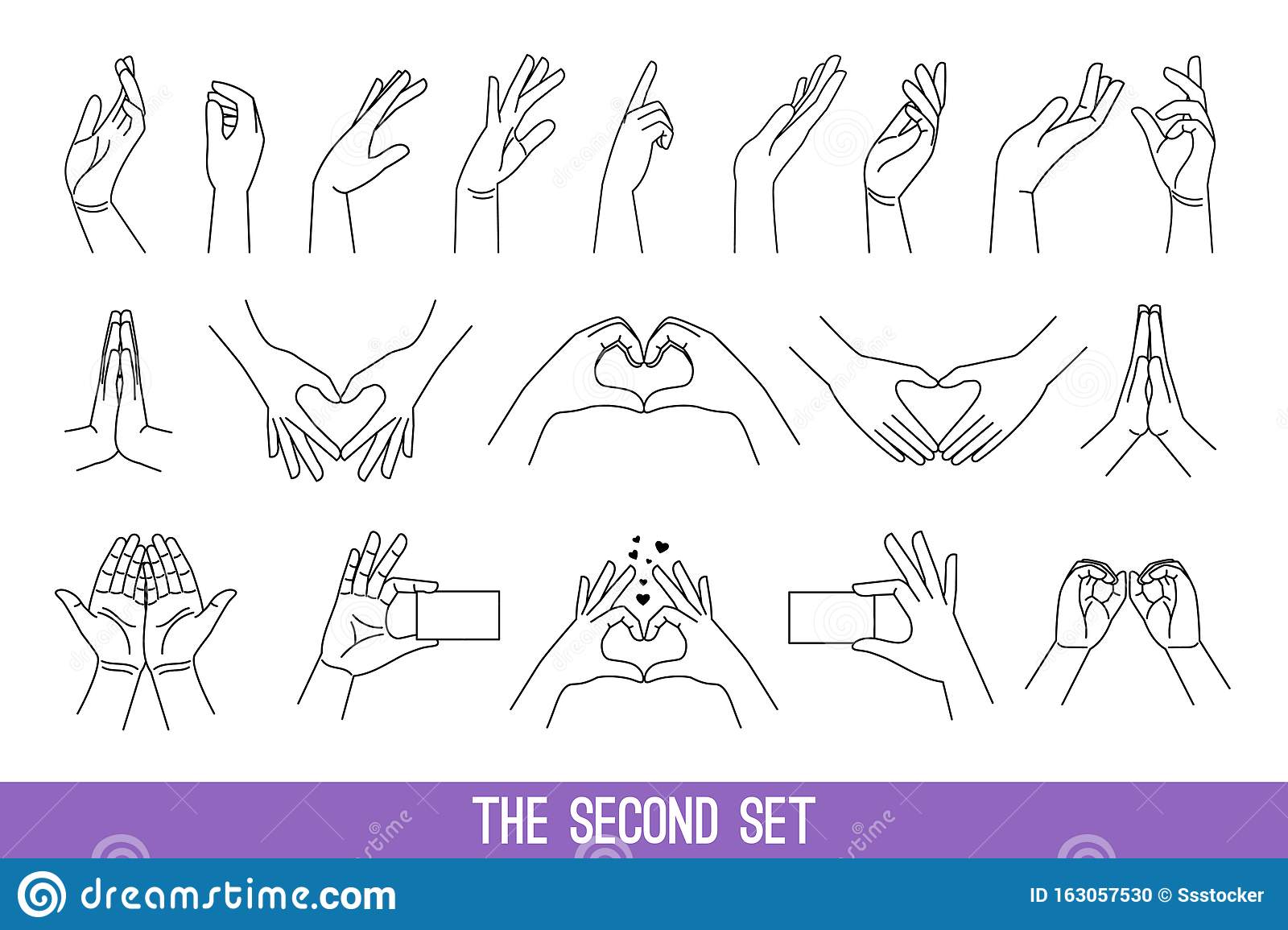 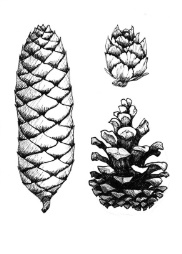 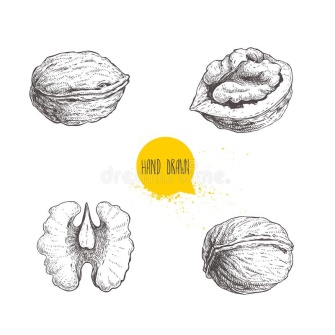 Схема №3 «Массажная трубочка»              Схема №4 «Массажный мячик»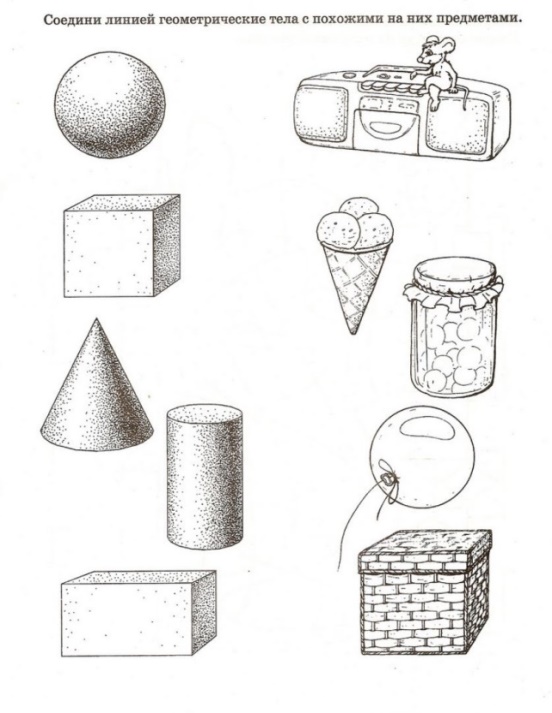 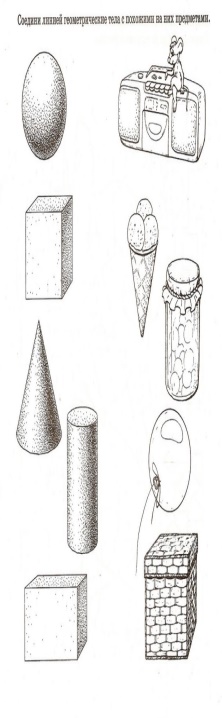 Схема №5 «Бусины  (четки)»                      Схема №6 «Рукавица»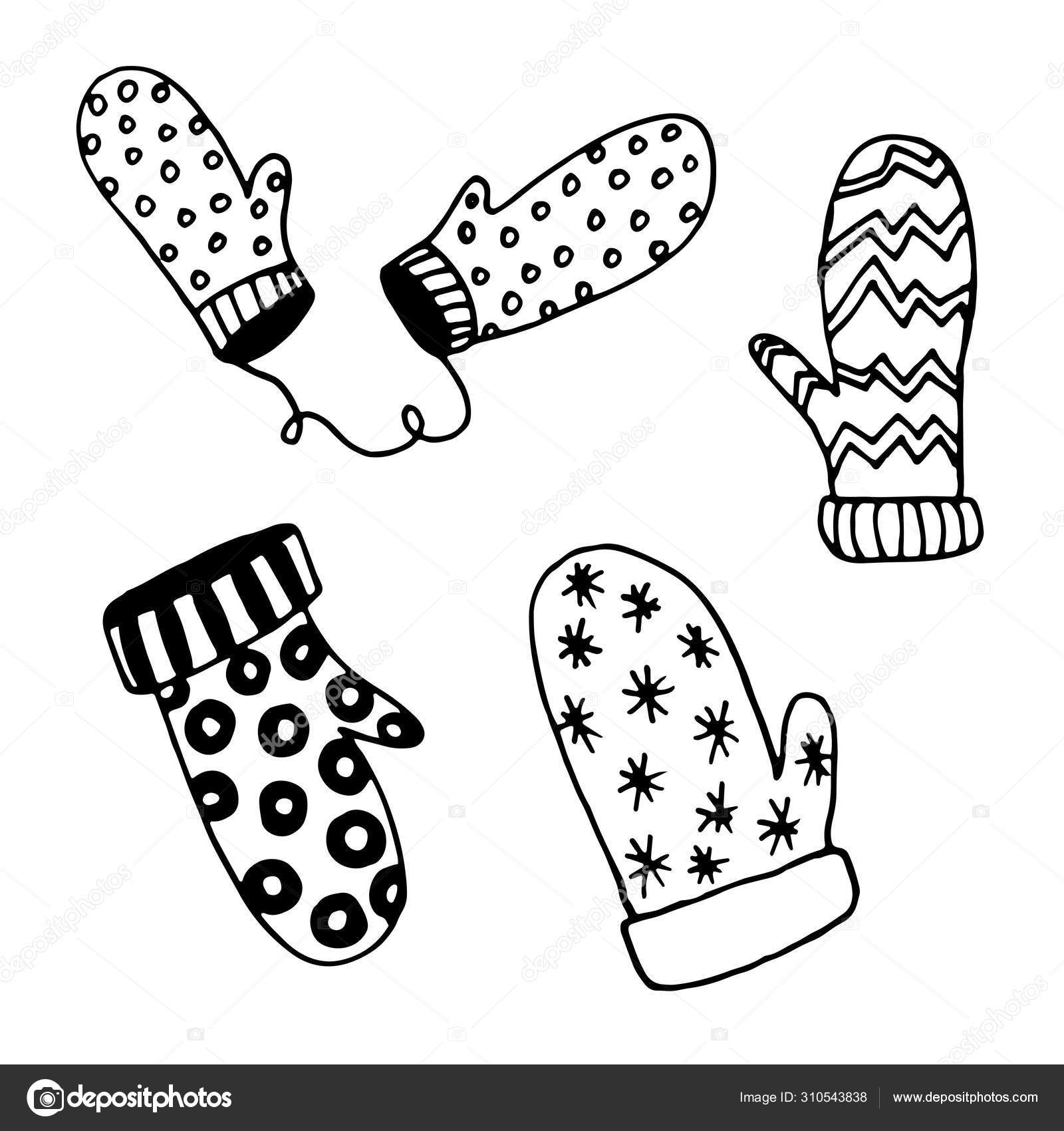 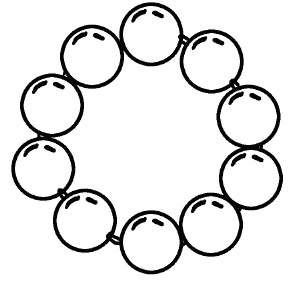 Схема №7 «Веревка с узелками»               Схема №8 «Бельевая прищепка»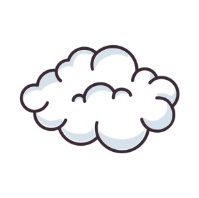 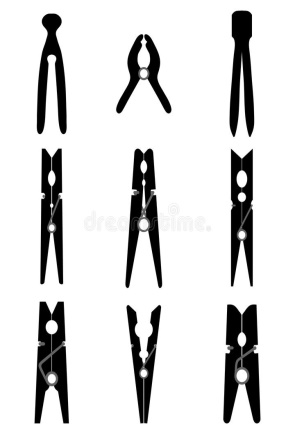 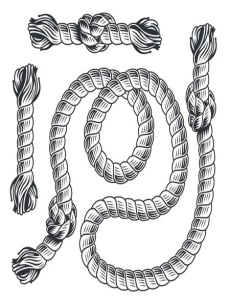 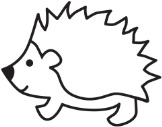 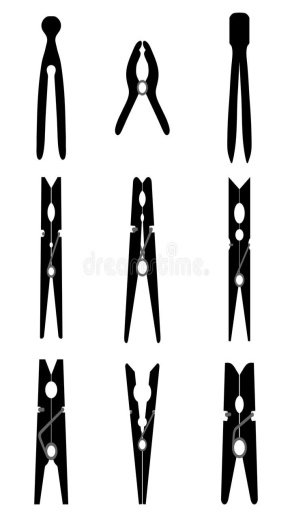 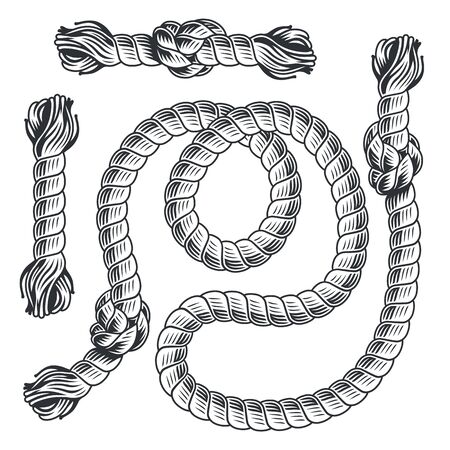 3. Заключение. «Магия тактильного вайба» - это заряд позитивного вайба, целый диапазон разных ощущений и впечатлений, связанных с механическими воздействиями на кожные покровы. Пособие можно использовать в любой локации, оно доступно, безопасно, его легко изготовить своими руками из подручных материалов. Перефразируя слова Аристотеля, можно сказать: «Познание (в нашем случае обучение самомассажу) начинается с удивления». Именно удивление, интерес и желание взаимодействовать с оригинальным оборудованием стимулировало двигательные действия детей.4. Список источников.Зажигина О.А. Игры для развития мелкой моторики пальцев рук с использованием нестандартного оборудования. - Спб.: ООО «Издательство «Детство-Пресс»,2013.-96с.Кириллова Ю.А. Парциальная программа физического развития  в  группе компенсирующей направленности для детей   с  тяжелыми нарушениями  речи (ОНР) с 3 до 7 лет. – СПб.: ООО «Издательство «Детство-Пресс», 2019. – 128 с. Крупенчук О. И. Пальчиковые игры  учеб, пособие /О. И. Крупенчук..-СПб.: Издательский Дом Литера, 2008. -32с.Нищева Н.В. Комплексная образовательная программа дошкольного образования для детей с тяжелыми нарушениями речи (общим недоразвитием речи) с 3 до 7 лет. Издание 3-е, переработанное и дополненное в соответствии с ФГОС ДО. - СПб.: ООО "Издательство "Детство-Пресс", 2018. - 240 с.Приказ Министерства образования и науки Российской Федерации (Минобрнауки России) от 17 октября 2013 г. N 1155 г. Москва "Об утверждении федерального государственного образовательного стандарта дошкольного образования" - [Электронный ресурс]. – Режим доступа: https://fgos.ru/fgos/fgos-do.Иллюстративный материал - [Электронный ресурс]. – Режим доступа: https://ru.depositphotos.com/85855008/stock-illustration-cute-turtle-cartoon-holding-a.html черепаха; https://cdn2.static1-simaland.com/items/6082716/2/700-nw.jpg шишка; https://moi-raskraski.ru/images/raskraski/other/oreh/moi-raskraski-oreh-22.jpg орех; https://pandia.ru/text/82/477/images/img6_44.jpg бусы; https://raskraska1.com/assets/images/resources/222/raskraska-varegka10.jpg варежка; https://lifeographies.com/static2/preview2/stock-vector-clothespeg-black-color-icon-76912.jpg прищепка.МесяцОборудование для самомассажа      Совместная деятельность.Основные действия при самомассажеСамостоятельная деятельностьСентябрьГрецкий орех- Предмет положить между ладонями, прокатывать его от основания ладони к кончикам пальцев и обратно.- Предмет положить между ладонями, делать круговые движения, постепенно увеличивая нажим и темп.С усложнением.- Два предмета положить между ладонями. Катать предметы между ладонями движениями вверх-вниз,  по кругу.Схема №1ОктябрьМассажный мячик - Предмет положить между ладонями, прокатывать его от основания ладони к кончикам пальцев и обратно.- Предмет положить между ладонями, делать круговые движения, постепенно увеличивая нажим и темп.С усложнением.- Катать два предмета между ладонями движениями вверх-вниз,  по кругу.Схема №4НоябрьРукавица с нашитыми пуговицами- Надеть рукавицу на правую руку. Нажимать правой рукой на всю поверхность левой ладони под счет до 5.- Массировать растирающими движениями ладони и пальцы вверх-вниз и по кругу.С усложнением.- Надеть рукавицу на левую руку. Указательный и средний пальцы правой руки поставить на пуговицы,  как «ноги», «ходить» под счет до 5.Схема №6ДекабрьВеревка с узелками- Предмет положить между ладонями, прокатывать его от основания ладони к кончикам пальцев и обратно. Ладони расположены вертикально (горизонтально).- Перебирать узелки пальцами рук.С усложнением.- Удерживать предмет одним согнутым пальцем, начиная с мизинца, затем двумя согнутыми пальцами под счет до 5.Схема №7ЯнварьБусины (четки)- Предмет положить между ладонями, прокатывать его от основания ладони к кончикам пальцев и обратно.- Предмет положить между ладонями, делать круговые движения, постепенно увеличивая нажим и темп.- Перебирать бусины, нанизанные на леску.С усложнением.- Прокатывать два предмета между ладонями движениями вверх-вниз,  по кругу.Схема №5ФевральМассажные трубочки- Предмет положить между ладонями, прокатывать его от основания ладони к кончикам пальцев и обратно. Ладони расположены вертикально (горизонтально).- Поколачивать предметом по ладонной впадине, а затем по подушечкам каждого пальца, начиная с мизинца.С усложнением.- Удерживать предмет одним согнутым пальцем, начиная с мизинца, затем двумя согнутыми пальцами под счет до 5.Схема №3МартЕловая шишка- Предмет положить между ладонями, прокатывать его от основания ладони к кончикам пальцев и обратно.- Предмет положить между ладонями, делать круговые движения, постепенно увеличивая нажим и темп.С усложнением.- Два предмета положить на ладонь.   Вращать одним предметом вокруг другого.Схема №2АпрельБельевая прищепка- Крепить предмет к предложенному силуэту.С усложнением.- Поочередно «кусаем» подушечки пальцев, начиная с указательного.Схема №8МайКоврик «травка»- Предмет положить на ладонь левой (правой) руки, «травкой» вверх. Правой (левой)  рукой прокатывать  по предмету от основания ладони к кончикам пальцев и обратно.- Предмет положить на стол, «травкой» вверх. Поочередно ударять ребром ладони по предмету.С усложнением.- Положить предмет на стол, «травкой» вверх. Указательный и средний пальцы обеих рук поставить на предмет, «как «ноги», «ходить» под счет до 5.Схема №9«Машины»По шоссе идут машины, по асфальту едут шины. По дороге не беги, я скажу тебе: «Би-би».«Бежит ежик по дорожке»Бежит ежик по дорожкеУ него кривые ножки,Весь иголками оброс, - Жалко ежика до слез.«Клюква»Мы шли, шли, шли,Много клюквы нашли.Раз, два, три, четыре, пять - мы опять пойдем искать!«Дорожка»Наши пальчики, как ноги, побежали по дороге. Очень быстро мы бежали, но споткнулись и упали!И тихонечко поспали!«Пальчики - малютки»Пальчики - малютки,Вот вам прибаутки!Ловкими растите,Игрушечку держите,Эй, держи да не роняй,В ручки силу нагоняй. «Очень холодно зимой»Очень холодно зимой,Мёрзнут ручки: ой, ой, ой! Надо ручки нам погреть, посильнее растереть.«Гусенок»Вот проснулся, встал гусенок, пальцы щиплет он спросонок: - Дай, хозяйка корма мне раньше, чем моей родне.«Прогулка»На прогулку мы пойдемИ в футбол играть начнем. И с хорошей тренировкой каждый станет сильным, ловким.«Считалка для мышки»Раз, два, три, четыре -Сосчитаем дыры в сыре! Если в сыре много дыр, значит, вкусным будет сыр! 